6. Эксплуатационные испытания.6.1. В процессе эксплуатации зацеп должен подвергаться периодическим испытаниям не реже 1 раза в 12 месяцев.6.2. При испытании зацеп закрепляется на уголок в рабочее положение и поочередно к свободному отверстию грузовой пластины и к закрепленному к грузовой пластине укоротителю цепи прикладывается испытательная нагрузка на 25 % превышающая допустимую механическую нагрузку. Испытательная нагрузка 500 кг.6.3. Время приложения испытательной силы – 10 мин.6.4. После испытаний не должно быть остаточных деформаций в элементах зацепа.7. Гарантийные обязательства.Изготовитель гарантирует исправную работу изделия при соблюдении потребителем правил эксплуатации и  хранения, изложенных в данном документе.Гарантийный срок устанавливается – 18 месяцев со дня продажи8. Свидетельство о приемке.Зацеп, заводской номер  ____________     соответствует  требованиям технической документации и признан годным к эксплуатации.М.П.  ____________________________________(подпись лица ответственного за приемку)9. Сведения о рекламацияхРекламации и другие сведения и претензии направлять по адресу: 453300,    Респ. Башкортостан, г. Кумертау, ул. Ленина, д.6, а/я 103                                 ООО АПП «Энергомаш», тел./факс (34761) 4-82-06.                                                         Е-mail: em.app@mail.ru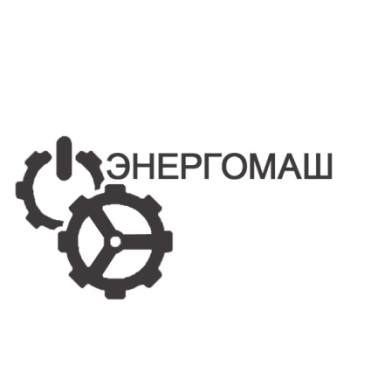 ООО АПП «Энергомаш»Зацеп для подвески монтерского сиденья к уголкуЗУПАСПОРТНазначениеЗацеп для подвески монтерского сиденья к уголку (далее Зацеп) предназначен для закрепления к нему через цепь или сцепную линейную арматуру (скобы СК, промзвенья ПРР, ПРТ, 2ПР и т.д.)  полимерного изолятора  СК, ЛК или ЛКК  для работ под напряжением с монтерским сиденьем.  Зацеп закрепляется к уголку траверсы опоры ВЛ 110-750 кВ и является анкерной точкой для подвески монтерского сиденья.  Климатическое исполнение У1 по ГОСТ 10150.Зацеп может эксплуатироваться в полевых условиях в любое время года при погодных условиях при которых разрешается выполнение работ под напряжением.Технические характеристики2.1. Номер профилей уголков, на которых возможна установка зацепа: 6,3-142.2. Допустимая механическая нагрузка на зацеп – 400 кг.2.3. Механическая прочность зацепа – не менее 22 кН2.4. Масса – 3,8 кг.Устройство и принцип работы.3.1. Зацеп состоит из грузовой пластины поз.1 с двумя отверстиями, к одному из отверстий которой закреплен укоротитель для цепи (диаметр цепи 8мм). К грузовой пластине приварены три шпильки поз.2 по которым перемещаются зацепы поз.3. Зацепы поз.3 осуществляют захват полки уголка и фиксируются прижимными гайками поз.4.3.2. Зацеп предназначен для установки на уголках следующих типоразмеров: 6,3-14. 4. Порядок работы.Зацеп устанавливается на уголок так, чтобы два зацепа поз.3 крепились к вертикальной полке уголка, а один зацеп поз.3 крепился к горизонтальной полке уголка. При помощи прижимных гаек поз.4 зацепы поз.3 равномерно плотно притягиваются зацеп к уголку.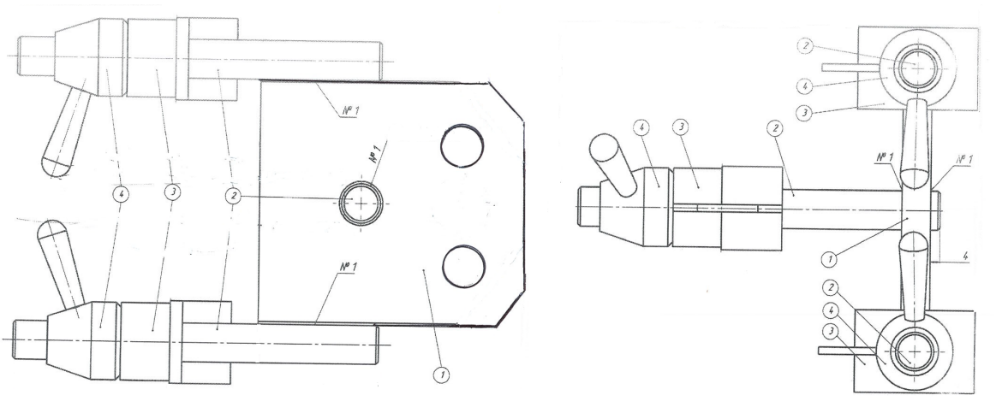 К свободному отверстию грузовой пластины закрепляется скоба цепи (или сцепная линейная арматура) на которой подвешивается полимерный изолятор с монтерским сиденьем. При необходимости регулировки высоты подвеса монтерского сиденья, цепь, закрепленная к свободному отверстию грузовой пластины зацепа, навешивается на укоротитель цепи закрепленный к грузовой пластине.Условия хранения изделия – 3 по ГОСТ 15150-69.5. Требования безопасности.5.1. Не разрешается использовать зацеп для установки на уголки, типоразмеры которых не предусмотрены в разделе 2  настоящего паспорта.5.2. При установке зацепа необходимо следить, чтобы все зацепы четко входили в зацеп с полками уголка, а прижимные гайки были затянута до отказа. 5.3. Подвешиваемые к зацепу цепь или линейная сцепная арматура с полимерным изолятором и монтерским сиденьем должны иметь надежное крепление к грузовой пластине зацепа.